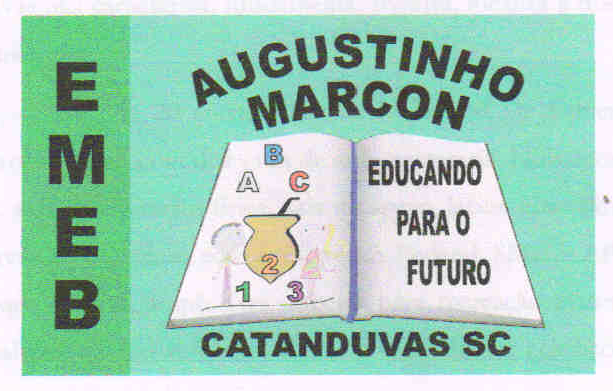                                                                                      Escola Municipal de Educação Básica Augustinho Marcon                                                                             Catanduvas(SC), julho de 2020.                                                                             Diretora: Tatiana M. B. Menegat.                                                                                                                                                                                                    Assessora Técnica-Pedagógica: Maristela Apª. B. Baraúna.                                                                             Assessora Técnica-Administrativa: Margarete P. Dutra.                                                                                                                                                                Professor: Paulo André Klein.                                                                       Disciplina: Música                                                                      4º ano                   SEQUÊNCIA DIDÁTICA – MÚSICA – 13/07 A 17/07 – 4º ANO     NESSA AULA IREMOS APRENDER COMO AS NOTAS MUSICAIS SE LOCALIZAM NA PAUTA. ONDE FICA CADA UMAS DAS NOTAS MUSICAIS. A NOTA SOL NÓS JÁ ENCONTRAMOS, AGORA PRECISAMOS ENCONTRAR AS DEMAIS NOTAS. LEIAM COM ATENÇÃO E COPIEM NO CADERNO.  QUEM REALIZAR A IMPRESSÃO DO CONTEÚDO, LER COM ATENÇÃO, DEPOIS COLAR NO CADERNO.AULA 03                     Data:
NOTAS MUSICAIS NA PAUTA: 
Tendo a posição da nota sol, pode-se deduzir os nomes das outras notas: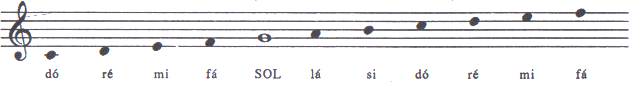 Observem que é uma sequência. A nota que está na primeira linha é a nota mi, e assim segue para as demais, uma nota na linha e a outra no espaço.As duas primeiras notas, a nota dó e a nota ré, estão abaixo da pauta.A atividade abaixo vocês precisam prestar bastante atenção. Observem que a primeira nota (fá) está no primeiro espaço. Olhem na figura acima, onde no primeiro espaço encontra-se a nota fá. 
Na atividade abaixo vocês precisam observar a imagem das notas na pauta para encontrá-las. Atividade: Escreva o nome das notas musicais.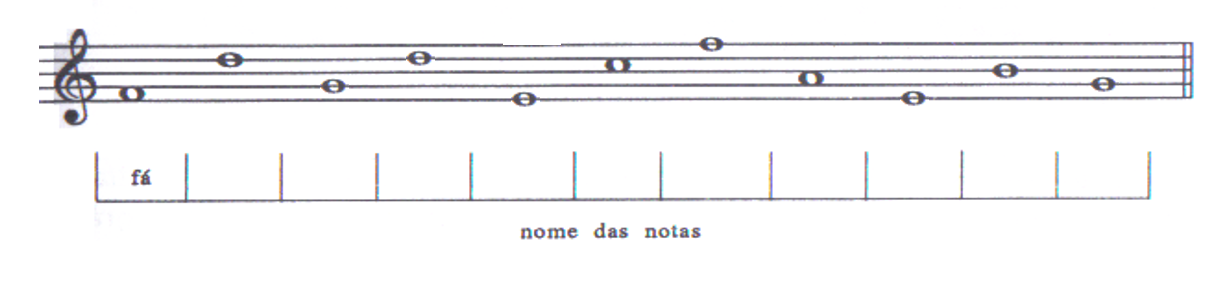 